Amount of Award:	One non-renewable scholarship of $2,000 shall be awarded.Who May Apply:	Female high school seniors attending Oshkosh North or Oshkosh West high schools who will pursue a degree in nursing or pre-medicine at a college or university in Wisconsin, including technical colleges.Basis for Selection:	Recipient will be a young woman with a 3.5 minimum grade point average, a strong academic record, and demonstrated school involvement and community service.How to Apply:	Complete this form and return it with the requested attachments by March 15 to Women’s Fund for the Fox Valley Region, 4455 W. Lawrence Street, Appleton, WI  54914. The application and all attachments may also be submitted via email to grants@womensfundfvr.org.Personal InformationRequired AttachmentsInclude the following attachments:Write a brief essay to tell us about yourself and why you want to major in nursing or pre-medicine.Three letters of recommendation from non-relative adults – at least one from a teacherHigh school transcript which includes the first semester of your senior year.Letter of acceptance from the post-secondary school you will attend.Activities Form (page 2 of this application)Return application and requested attachments by March 15 to Women’s Fund for the Fox Valley Region:4455 W. Lawrence Street            OR           grants@womensfundfvr.orgAppleton, WI  54914Use this chart to list extra-curricular activities, work experience, and community service.In the space below describe which of the activities in which you participated is most important to you and why.Ashley Marie Abraham Scholarship Application           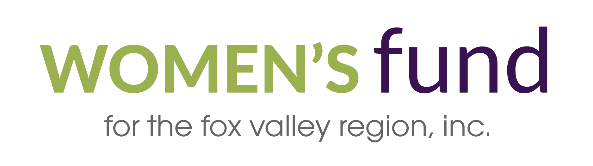 Full Name:Date:LastFirstM.I.Address:Street AddressApartment/Unit #CityStateZIP CodeEmail:Date of Birth:Home Phone:Cell Phone:Parent(s) Name(s):Student Signature:Parent or Guardian Signature:ActivityDates of ParticipationAwards & HonorsLeadership/Offices Held